Distrito Escolar Unificado Los Baños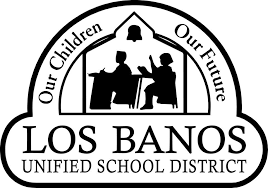 1717 South Eleventh StreetLos Baños, California 93635-4800Teléfono (209) 826-3801  Fax (209) 826-6810        Recursos para la familia y la saludApoyo familiarSalud médica y mentalRecursos comunitarios de Los BañosServicio de atención médicaDistrito Escolar Unificado Los Baños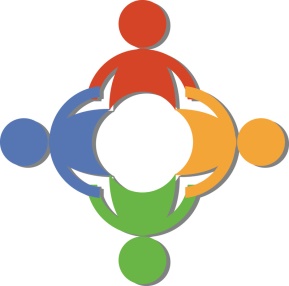 Consejeros de crisis en la escuelaEnfermeros escolares en la escuelaPsicólogos escolares en la escuelaFuncionarios de recursos escolaresOficina del LBUSD: 209-826-3801Recursos de la ciudadEmergencias: 911Centro de asesoría para la comunidad de Westside, Los Baños: 209-710-6100Centro de crisis de Valley, Los Baños: 209-725-7900Centro de servicios familiares de Westside, Los Baños: 209-710-6250Centro de transición de Westside, Los Baños: 209-710-6127Condado de Merced, Agencia de servicios humanos, Los Baños: 209-826-1821Condado de Merced, Salud mental, Los Baños: 209-710-6100Condado de Merced, Salud pública – Oficina de Los Baños: (209) 381-1200Mujeres, niños y bebés (en inglés WIC), Los Baños: 209-826-8128Programa de asistencia eléctrica doméstica, Los Baños: 209-827-5913Recursos comunitarios del Condado de MercedAgencia de acción comunitaria del Condado de Merced: 209-723-4595Agencia del área para personas mayores: (209) 385-3105Aspiranet /Servicios para jóvenes emancipados (en inglés EYS): 209-725-2125Centro nacional para niños desaparecidos o explotados:  800-843-5678Condado de Merced - Fiscal del distritoAgencia de servicios humanos para Merced: (209) 385-3000Autoridad de vivienda: 209-385-7686División de delitos graves: 209-385-7381División de delitos menores: 209-385-7381División juvenil: 209-385-7381Fiscal del distrito, Oficina de Los Baños: 209-710-6070Fiscal del distrito, Oficina de Merced: 209-385-7381Reclamos: (209) 385-3000 ext. 5609Servicios de apoyo infantil: 866-901-3212Servicios de protección del adulto: (209) 385-3105Servicios de protección infantil: (209) 385-3104     Línea de emergencia: 209-385-3105Línea de ayuda para fumadores de California:       800-NO-BUTTS o (1-800-662-8887)      800-844-CHEW o (1-800-844-2439)Programa de asistencia a víctimas/testigos: 209-385-7385Programa REACH (Asistencia de energía eléctrica para personas de bajos recursos) 209-383-4225Centros médicosHospital Dos Palos Memorial: 209-392-6121Centro de salud Golden Valley: 209-826-1045Hospital Los Baños Memorial: 209-826-0591Clínica rural de salud: 209-710-6085Paternidad planificada: 209-723-7751Programa de ombudsman: 209-385-7402Salud mentalCentro de bienestar CUBE de Merced: 209-381-6800Centro de crisis Valley: 209-722-4357Condado de MercedAlcohol y drogas: 209-381-6800 o 710-6100Alcohólicos Anónimos (AA) 209-385-6004Departamento de salud: 209-381-1200Discapacidad y prevención de la salud infantil: (209) 381-1125Programa Alateen para adolescentes: 209-524-3907RAFT (asistencia de recuperación para adolescentes):  209-381-6860Salud mental: 209-381-6800Servicios de apoyo infantil: 866-901-3212Servicios de protección del adulto: (209) 385-3105Servicios de protección infantil: 209-385-3104     Línea de emergencia: 209-385-3105El refugio de la mujer del Condado de Merced: 209-725-7900Línea de acceso y crisis: 888-724-7240Línea directa de agresión sexual nacional: 800-656-4673 Línea directa de violencia doméstica nacional: 800-799-7233Recuperación New Hope: Modesto 209-527-2046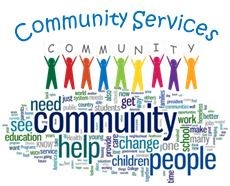 